2023 Membership ApplicationQuail Valley Swim and Racquet Club P O Box 65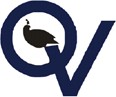 Irmo, SC 29063Phone: 803.781.2984Membership includes access to the pool and pavilion during the summer, and tennis courts throughout the year. Socials and other activities are held throughout the year. Tennis court keys are provided by request.**Senior Membership**QVSR is pleased to offer a Senior Membership to Age 60 (as of 12/31/2022) and over. The annual dues for this membership will be $386.00 per year.Grandchildren listed on the application are Free – no guest fees apply.As with all QVSR memberships, Out of Town Guests are Free – no guest fees apply.For questions regarding grandchildren participation on the QVSR Swim Team, please contact swim team coordinator: qvswimteam@gmail.com.Senior Member Applications MUST provide the Full Name(s) of grandchildren that would utilize QVSR amenities. Parents of grandchildren would be required to pay the guest fee.PAYMENT OPTIONS:You may pay by check or via PayPal. You do not need a PayPal account to take advantage of this option, but to ensure the club receives the membership dues listed above, we’ve included PayPal's 3.0% fee.To pay via PayPal, please visit our website at www.quail-valley.orgIf paying by check, please complete the information below and mail your payment to the address above.Membership fees are due by June 1st, but early payments are always appreciated!Please complete the attached membership information sheet and submit along with your membership payment. Thank You.2023 Membership Application Quail Valley Swim and Racquet Club 
P O Box 65Irmo, SC 29063Phone: 803.781.2984PLEASE PRINT CAREFULLY:Last Name: 	First: 	Spouse:  	Address: 	City: 	Zip:  	Home Phone: 	Cell 1: 	Cell 2:  	Email 1: 	_Email 2:  	Occupation(s)  	Employer(s)  	I am interested in helping out on member "workdays" (clean-up, maintenance projects).I am interested in serving on the board of directors.I am interested in volunteering to support the swim team.I am interested in sponsorship opportunities.I am interested in assisting in this capacity 	Children/Grandchildren:First/Last Name: 	Age:  	First/Last Name: 	Age:  	First/Last Name: 	Age:  	First/Last Name: 	Age:  	First/Last Name:  	Membership Level (Make checks to QVSRC):Age:  	Senior Membership (Age 60 as of 12/31/2023)**$525.00*(until 2/28/23)$356.00** (until 2/28/23)Senior Membership (Age 60 as of 12/31/2023)**$555.00***$386.00***** Paypal - $540.00
**Paypal - $366.00
***Paypal - $583.00****Paypal - $397.00New members - how did you hear about the Club membership?  	Membership Contact:qvsrmembership@gmail.comSwim Team Contact:qvswimteam@gmail.comMEMBERSHIP:MEMBERSHIP:Full Facility Membership$520.00 – check - Early Bird /$540.00 Paypal – Early Bird$555.00 – check - Regular Rate begins March 1, 2023$583.00 – Paypal - Regular Rate begins March 1, 2023$520.00 – check - Early Bird /$540.00 Paypal – Early Bird$555.00 – check - Regular Rate begins March 1, 2023$583.00 – Paypal - Regular Rate begins March 1, 2023Senior Full Facility Membership**$356.00 – check - Early Bird $366.00 – Paypal Early Bird$386.00 – check - Regular Rate begins March 1, 2023$397.00 – Paypal – Regular Rate begins March 1, 2023  $356.00 – check - Early Bird $366.00 – Paypal Early Bird$386.00 – check - Regular Rate begins March 1, 2023$397.00 – Paypal – Regular Rate begins March 1, 2023  